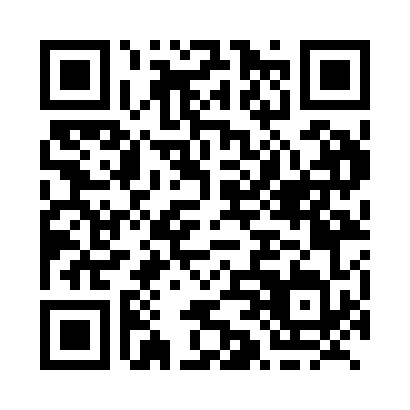 Prayer times for Brinston, Ontario, CanadaWed 1 May 2024 - Fri 31 May 2024High Latitude Method: Angle Based RulePrayer Calculation Method: Islamic Society of North AmericaAsar Calculation Method: HanafiPrayer times provided by https://www.salahtimes.comDateDayFajrSunriseDhuhrAsrMaghribIsha1Wed4:165:5012:585:598:089:422Thu4:145:4912:586:008:099:443Fri4:125:4712:586:008:109:464Sat4:105:4612:586:018:119:475Sun4:085:4412:586:028:129:496Mon4:065:4312:586:028:149:517Tue4:045:4212:586:038:159:538Wed4:025:4012:586:048:169:549Thu4:015:3912:586:058:179:5610Fri3:595:3812:586:058:189:5811Sat3:575:3712:586:068:2010:0012Sun3:555:3512:586:078:2110:0113Mon3:535:3412:586:078:2210:0314Tue3:525:3312:586:088:2310:0515Wed3:505:3212:586:098:2410:0716Thu3:485:3112:586:098:2510:0817Fri3:475:3012:586:108:2710:1018Sat3:455:2912:586:118:2810:1219Sun3:435:2812:586:118:2910:1320Mon3:425:2712:586:128:3010:1521Tue3:405:2612:586:138:3110:1722Wed3:395:2512:586:138:3210:1823Thu3:375:2412:586:148:3310:2024Fri3:365:2312:586:148:3410:2125Sat3:355:2212:586:158:3510:2326Sun3:335:2212:596:168:3610:2427Mon3:325:2112:596:168:3710:2628Tue3:315:2012:596:178:3810:2729Wed3:305:2012:596:178:3910:2930Thu3:295:1912:596:188:4010:3031Fri3:285:1812:596:188:4010:32